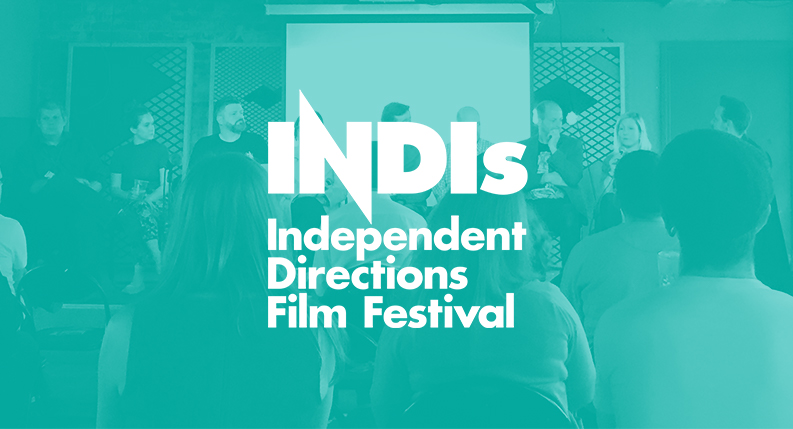 INDIs 2018 Volunteer FormVolunteer Application FormThank you for showing in interest in volunteering for the INDIs. The demand for volunteer places is huge, but the number of places is small. We need people who are:Passionate about film, especially independent cinema and emerging filmmakersCompletely reliable and free for at least two full shifts across three different days from 20th - 22nd July 2018 Able to work well in a team and on their ownDriven to help make Leeds Independent Directions Film Festival (the INDIs) one of the best audience experiences in the UKPlease complete this form and email a head and shoulders picture of yourself with your name included in the subject line to sammy.gooch@leedsyoungfilm.com by Thursday 28th June by 17:00.For more information on Leeds Independent Directions Film Festival (the INDIs) please visit https://www.leedsfilmcity.com/If you have any queries about volunteering please email Sammy Gooch Operations Coordinator at sammy.gooch@leedsyoungfilm.com You will hear back regarding your application by the end of Monday 2nd July.Volunteer BenefitsVolunteers receive the following benefits:The opportunity to be involved with the INDIs, and potential future opportunity for involvement in Leeds International Film Festival The chance to support the development of emerging talent in the Film industry Access to INDIs events across the weekend whilst off-shift4 free tickets to films at Leeds International Film Festival A free Leeds INDIs t-shirtThe opportunity to see the latest in VR technologyA unique festival atmosphere and the experience of meeting others who love cinemaVolunteer's MeetingThere will be a meeting for all the selected volunteers at 5.30pm on Monday 9th July at Leeds Town Hall, which you must be able to attend. We’re expecting the meeting to last approximately 1.5 hours.  If you have been selected, you will hear from us by the end of Monday 2nd July.RolesVenue Assistants - These volunteers help to lead on ushering and assisting Venue Coordinators in any way necessary. They may be asked to assist workshops, as well as the INDIs Awards. A passion for cinema and excellent customer service skills are a must.Festival Runners - Reporting directly to the Operations Coordinator you will be doing a variety of tasks to help the smooth running and operation of the festival. An ability to think on your feet and boundless energy are required. Positions are limited for Festival Runners, we would recommend you apply for Venue Assistant in addition to these roles. You can apply for more than one position. Application FormTo volunteer for Leeds INDIs you must be over 18 years old to apply. Are you over 18 or will you be over 18 on the 9th July? Please tick (✔): Which volunteer roles would you like to apply for? You can select more than one position.Please note Festival Runner spaces are limited. We recommend you apply for Venue Assistant in addition to those roles.Full NameEmail Mobile What t-shirt size are you? Please tick (✔) only one: Have you worked as a volunteer for Leeds INDIs, Leeds International Film Festival or Leeds Young Film Festival before? If so, which year(s)?Why would you like to volunteer for Leeds INDI’s?Which programme sections of the festival are you interested in? Please tick (✔) as many of the below as relevant: What experience do you have in customer facing roles and working with the public? Would you like to hear about other Leeds City Council volunteering opportunities - such as Leeds International Film Festival, Light Night? Please tick (✔):How did you hear about volunteering at Leeds International Film Festival? *AvailabilityYou must tick (✔) at least two full shifts on different days across the festival for your application to be considered. The more shifts you are willing to work, the better your chances of being selected. The times indicated here will vary slightly, but this will give us an indication of your relevant availability. If you are not able to start until a specific time, please indicate this in the 'Other' box.Friday 20th July Saturday 21st JulySunday 22nd JulyDiversity & Inclusion Monitoring We are committed to promoting diversity and inclusion. Our aim is for our opportunities to be accessible to all. We would appreciate it if you could complete the equality monitoring questions below. This will help us in monitoring the fairness and effectiveness of our volunteer recruitment. You are under no obligation to provide the information requested below. However the more information we can collect the more effective our equality monitoring will be. The information you provide will be detached from your application and used for monitoring purposes only. Please tick (✔) the relevant answers.Disability: The Equality Act 2010 defines disability as ‘a physical or mental impairment which has a substantial & long term effect on a person’s ability to carry out normal day to day activities’. Please tell us if you consider yourself to have a disability? Ethnic Origin: Please tell us about your ethnic origin (or tick our closest UK census based category)Gender: Sexual orientation: Age range: Religion/Belief: Thank you for applying to volunteer for the INDIsPlease send this completed form and a head and shoulders picture of yourself* with your name included in the subject line to sammy.gooch@leedsyoungfilm.com by Thursday 28th June by 17:00.*Please note that as we work with young and vulnerable people, the head and shoulders picture is for security/verification purposes only. YesNoVenue AssistantFestival RunnerSmall (fits ladies 8/10)Medium (fits ladies 12/14)Large (fits ladies 16+X-LargeThe INDIs screenings and awardsEmerging technology and virtual realityWorkshops and screenwriting sessionsNetworking events Panel events: i.e. Women in Film, Getting Your Film Seen, Acting and Casting (please specify which): YesNo9:30 - 14:00 13:30 - 18:00Other:10:00 - 16:3015:30 - 20:30Other:10:00 - 15:3015:00 - 19:00Other:YesNoAsian/Asian BritishAsian/Asian BritishBangladeshiChineseIndianPakistaniKashmiriAny other Asian backgroundBlack/African/Caribbean/ Black BritishBlack/African/Caribbean/ Black BritishAfricanCaribbeanAny other Black/African/Caribbean backgroundMixed/multiple ethnic groupsMixed/multiple ethnic groupsWhite & Black CaribbeanWhite & Black AfricanWhite & AsianAny other Mixed/multiple ethnic groups backgroundWhiteWhiteBritish (English/Welsh/Scottish/Northern Irish) IrishGypsy or Irish TravellerAny other white backgroundOther ethnic groupOther ethnic groupArabAny other background (please specify)FemaleMaleI prefer to self-identify as… 
(please write in box)Please tick if your gender is different than the sex you were assigned at birth: Bisexual Gay ManGay Woman/LesbianStraight/HeterosexualOtherPrefer not to say Under 2040-4920-2950-5920-3960 or overBuddhistChristian Hindu Jewish Muslim Sikh No religion Other Prefer not to say